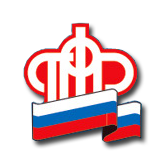 1 октября истекает срок приема заявлений на выплаты семьям с детьми   Отделение ПФР по Белгородской области напоминает  семьям с детьми, имеющим право на выплаты, введенные в период пандемии COVID-19, о необходимости подать заявление до 1 октября.   Напомним, право на ежемесячные выплаты в размере 5 тысяч рублей имеют семьи, воспитывающие детей в возрасте до 3-х лет, рожденных в период с 1.04.2017 года по 30.06.2020 года. Первые выплаты по этому основанию ПФР начал производить в апреле. Общий период перечисления семьям средств государственной поддержки составил 3 месяца – с апреля по июнь равными платежами в размере 5 тысяч рублей. При обращении после обозначенного периода выплаты осуществляются единовременным платежом в размере 15 тысяч рублей. Подать заявление можно с помощью портала государственных услуг, личного кабинета на сайте Пенсионного фонда, а также в клиентских службах ПФР или офисах МФЦ. Обратиться за денежными средствами может любой из родителей, воспитывающих ребенка, однако важно, чтобы реквизиты счета, указанные в обращении, были открыты на имя заявителя.  Отметим, что в соответствии с указом Президента от 23 июня таким семьям в беззаявительном порядке будет произведена дополнительная выплата в размере 10 тысяч рублей.   Аналогичный срок подачи заявления распространяется и на семьи, воспитывающие детей в возрасте от 3 до 16 лет. Обратиться за единовременной  выплатой в размере 10 тысяч рублей может так же любой из родителей  в срок до 1 октября. Отметим, что  речь идет о семьях, ранее не заявивших о своем праве. Напоминаем, что семьи, в которых дети достигли трехлетнего возраста в период с 1 июля по 30 сентября, имеют право на получение единовременной выплаты в размере 10 тысяч рублей на ребенка от 3-х до 16-ти лет. Эта выплата носит заявительный характер.   Получить более подробную информацию  можно по телефону региональной горячей линии Отделения ПФР по Белгородской области — 8 (4722) 30-69-67. Также в помощь родителям на официальном сайте ведомства размещены необходимые разъяснения о выплате семьям с детьми до 3 лет и выплате от 3 до 16 лет. При личном обращении в клиентскую службу ПФР предварительная запись обязательна. Выбрать удобную дату и время для посещения можно с помощью специального электронного сервиса в Личном кабинете на сайте ПФР или по телефону горячей линии.